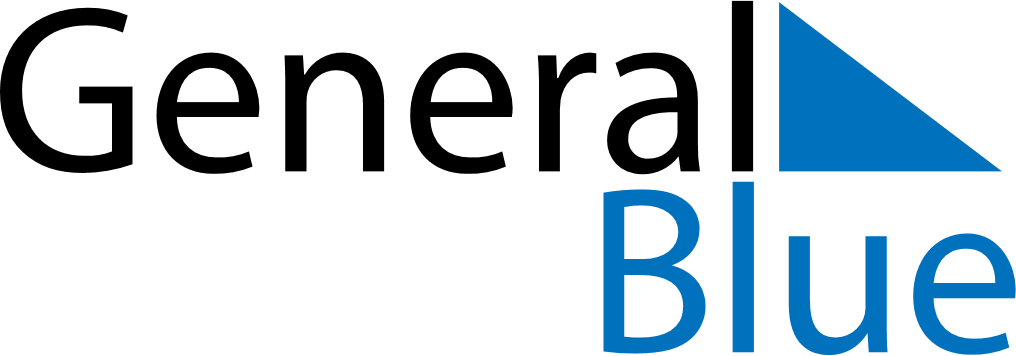 Vatican 2026 HolidaysVatican 2026 HolidaysDATENAME OF HOLIDAYJanuary 1, 2026ThursdaySolemnity of Mary, Mother of GodJanuary 6, 2026TuesdayEpiphanyFebruary 11, 2026WednesdayAnniversary of the foundation of Vatican CityMarch 13, 2026FridayAnniversary of the election of Pope FrancisMarch 19, 2026ThursdaySaint JosephApril 6, 2026MondayEaster MondayApril 23, 2026ThursdaySaint George - Name day of the Holy FatherMay 1, 2026FridaySaint Joseph the WorkerJune 29, 2026MondaySaints Peter and PaulAugust 15, 2026SaturdayAssumptionSeptember 8, 2026TuesdayNativity of MaryNovember 1, 2026SundayAll Saints’ DayDecember 8, 2026TuesdayImmaculate ConceptionDecember 25, 2026FridayChristmas DayDecember 26, 2026SaturdayBoxing Day